JOURNEE DE FORMATION CONTINUEJeudi 30 septembre 2021Crêt-Bérard, Puidoux (VD)Douleur chroniqueApproches intégratives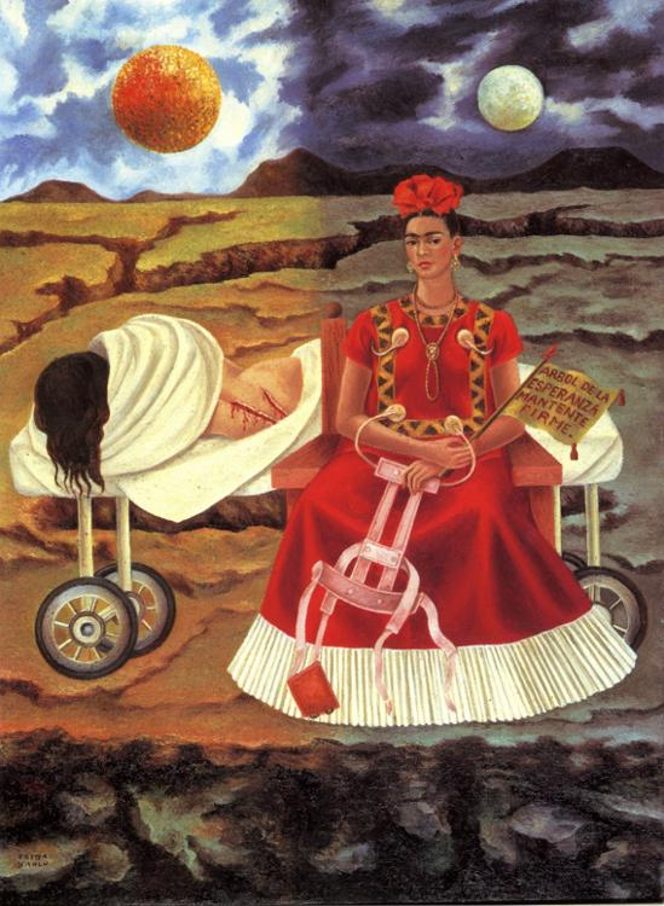 Frida Kahlo (1907-1954) Tree of hope, keep firmORGANISATION : ARFMPPProf Chantal Berna, Prof Pierre-Yves Rodondi, Dre Noemi Zurron, Dre Ariane GonthierINTERVENANTES ET INTERVENANTSProf. Chantal BERNA RENELLA, FMH médecine interne, AFCs ASMPP, SMSH (hypnose), SSIPM (douleur interventionnelle), Directrice du Centre de médecine intégrative et complémentaire du CHUV (CEMIC), LausanneMme Anne-Sylvie Bill, ostéopathe CDS, NyonDre Myriam BIRCHMEIER, FMH médecine interne, AFCs ASMPP et SMSH (hypnose), formation professionnelle de Qi Gong, Paris/Chine, LausanneDre Dominique CASSIDY, FMH Psychiatrie et psychothérapie, BramoisDre Michèle Clément Pralong,  FMH anesthésie-réanimation, ostéopathe et aromathérapeute, codirectrice de  l’Ecole romande d’aromathérapie, LausanneDre Ariane GONTHIER, FMH médecine interne générale, AFC ASMPP, Présidente ARFMPP et IMPPRo, LausanneDre Magali JENNY, anthropologue des religions, auteure du Nouveau guide des guérisseurs de Suisse romande, Ed. Favre, 2021, Tibet Museum, GruyèreMme Anna LARCINESE, Physiothérapeute, CHUV, LausanneMme Brigitte MEUWLI, enseignante de la Technique Alexander (membre SBAT/ASPTA), chorégraphe-danseuse, enseignante de Chan Mi Qi Gong (Chinesische Gesellschaft für Qi Gong Forschung Deutschland, FribourgProf. Pierre-Yves RODONDI, FMH médecine interne générale, AFC ASMPP, Institut de médecine de famille, université de FribourgDr Claude VANEY, FMH neurologie, HFR MeyriezDre Noemi ZURRON, FMH Anesthésiologie, AFCs ASMPP, ASA (MTC et Acupuncture), SSIPM, La Tour-de-TrêmePROGRAMME 2021Dès 8h30	Accueil café-croissants9h00	Introduction
Le désarroi du généraliste face à la douleur chronique
Dre Ariane Gonthier et Prof. Pierre-Yves Rodondi9h30	Qu’est-ce que l’antalgie intégrative ?	Aspects historiques, principes généraux, EBM, Réflexion parcours patient
Prof. Chantal Berna Renella10h05	Cannabis 2.0: état des lieux et perspectives
	Dr Claude Vaney et Dre Noemi Zurron10h50	Pause-café11h20 	Guérisseurs et croyances
Mme Magali Jenny11h55	Introduction aux ateliers12H00	ASSEMBLEE GENERALE ARFMPP et IMPPRo12h30	Repas13h30 	Ateliers:Dry Needling (Anna Larcinese)Aromathérapie (Dre Michèle Clément Pralong)Qi Gong (Dre Myriam Birchmeier)Mindfulness (Dre Dominique Cassidy)Acupressure (Dre Noemi Zurron)Ostéopathie (Anne-Sylvie Bill)Technique Alexander (Brigitte Meuwly)15h30	Pause-café16h00	Table ronde avec tous les intervenants des ateliers
Animation : Dre Ariane Gonthier et Prof. Pierre-Yves Rodondi16h35	Douleur chronique : au-delà des techniques, l’importance de la relation 
Animation : Dre Ariane Gonthier et Prof. Pierre-Yves Rodondi 16H50	Remise de l’Éléphant Bio-Psycho-Social17h00	Fin de la journéeRECONNAISSANCE DE CREDITS7 crédits ASMPP5 crédits SSMIG ACCES A CRET-BERARDEn voiture :par Puidoux-Village (sortie d’autoroute no 13 : Chexbres)En train :Gare de Puidoux-Chexbres sur la ligne Lausanne-Palézieux.Sur demande, un minibus vient chercher les hôtes de Crêt-Bérard de 7h30 à 12h00 et de 13h30 à 17h30 (3.- Fr. par personne) ou promenade à pied de 30 minutes environ. secretariat@cret-berard.ch Tél : +41 (0)21 946 03 61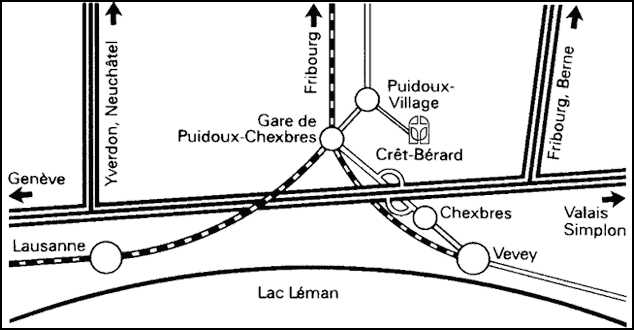 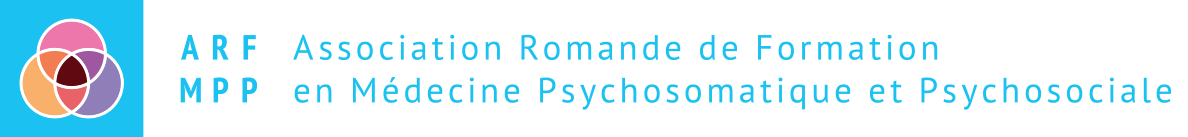 JOURNEE DE FORMATION CONTINUE ARFMPPJeudi 30 septembre 2021 à Crêt-Bérard, Puidoux (VD) : Douleur chroniqueFORMULAIRE D’INSCRIPTIONA renvoyer par e-mail au secrétariat ARFMPP (arfmpp@gmail.com) jusqu’au 27 septembre 2021 
L’inscription implique l’engagement d’en payer les frais. Après la date limite du 09.09.21, c'est le prix majoré qui est appliqué. Aucune confirmation de paiement ne sera envoyée. Il ne sera procédé à aucun remboursement, sauf en cas d'annulation de la journée.Date	SignatureInscription aux ateliers--------------------------------------------------------------------------------------------------------Nom 	PrénomVous aurez l'occasion de participer à quatre ateliers d'environ 30 minutes, le premier débutant à 13h30.Si vous avez des préférences, veuillez inscrire vos 5 choix prioritaires en les numérotant de de 1 à 5 (1 étant le plus important pour vous) et envoyer cette liste en même temps que votre inscription.Nous ferons notre possible pour respecter vos choix, mais sachez que les attributions se feront au fur et à mesure, la date de versement de votre taxe d'inscription faisant foi, et dans la limite du nombre de personnes prévues pour chaque atelier.Membre ASMPPMembre ASMPPDrMédecin assistant/ Autre professionnelNomPrénomHôpitalDépartementTitres FMHRueCPLieuLieuLieuTél.E-mail☐  Je désire réserver un repas végétarien☐  Je désire réserver un repas végétarien☐  Je désire réserver un repas végétarienFrais de participationPayés jusqu’au 09.09.2021Payés à partir du 10.09.2021Membre ASMPPCHF 150CHF 180Non membre ASMPPCHF 180CHF 210Médecin assistant / Autre professionnel de la santéCHF 130CHF 160J’ai versé le montant indiqué sur le compte UBS Lausanne | IBAN : CH24 0024 3243 5495 9801 N | Swift/BIC: UBSWCHZH80ATitulaire : Association Romande de Formation en Médecine psychosomatique et Psychosociale, LausanneJ’ai versé le montant indiqué sur le compte UBS Lausanne | IBAN : CH24 0024 3243 5495 9801 N | Swift/BIC: UBSWCHZH80ATitulaire : Association Romande de Formation en Médecine psychosomatique et Psychosociale, LausanneJ’ai versé le montant indiqué sur le compte UBS Lausanne | IBAN : CH24 0024 3243 5495 9801 N | Swift/BIC: UBSWCHZH80ATitulaire : Association Romande de Formation en Médecine psychosomatique et Psychosociale, LausanneAtelier	Responsable(s)PrioritéDry Needling 	(Anna Larcinese)Aromathérapie 	(Dre Michèle Clément Pralong)Qi Gong 	(Dre Myriam Birchmeier)Mindfulness 	(Dre Dominique Cassidy)Acupressure 	(Dre Noemi Zurron)Ostéopathie 	(Anne-Sylvie Bill)Technique Alexander 	(Brigitte Meuwly)